Sale and Purchase of Agricultural, Forestry and Fishing Products– I quarter 2017 –In the Republic of Serbia, in the first quarter 2017, compared with the same period 2016, total value of sale and purchase of agricultural, forestry and fishing products increased by 12.5% at current prices and by 8.8% at constant prices. In the structure of sale and purchase, in the first quarter 2017, the most notable were the following groups of products: cereals, 33.8%, milk, 17.6%, livestock 17.6% and industrial crops, 10.9%.  1. Sale and purchase by regions2. Sale and purchase by groups of products, Republic of Serbia1)   Base: the same period of  2016..3. Sale and purchase of the selected products, Republic of Serbia 1)   Base: the same period of 2016.Methodological explanationsData on sale and purchase of agricultural, forestry and fishing products are obtained from “Monthly report on realized agricultural production of legal entities in agriculture” (PO- TRG- 33) and from “Monthly report on purchase of agricultural products from individual holdings” (TRG-31). Value of delivered products is calculated according to selling producers’ prices and value of purchase is computed according to purchasing prices, which organizations pay to individual holdings, for taken products. Value of sale, i.e. purchase does not include the following: VAT, packaging, transportation costs, costs of keeping and storage, discounts, as well as the determined bonuses that producers get for delivered products. Data on livestock, in table 3, refer only to cattle for slaughter. The main aim of the survey is obtaining the data that are used for calculation of producers’ price indices of agricultural and fishing products (Statistical release CN 40). Starting from 1999 the Statistical Office of the Republic of Serbia has not at disposal and may not provide available certain data relative to AP Kosovo and Metohija and therefore these data are not included in the coverage for the Republic of Serbia (total).Methodological explanations regarding sale and purchase are available on the website of the Statistical Office of the Republic of Serbia: http://webrzs.stat.gov.rs/WebSite/Public/PageView.aspx?pKey=105http://webrzs.stat.gov.rs/WebSite/Public/PageView.aspx?pKey=141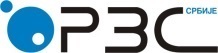 Republic of SerbiaStatistical Office of the Republic of SerbiaISSN 0353-9555STATISTICAL RELEASESTATISTICAL RELEASEPМ12Number  139 - Year LXVII, 01.06.2017Number  139 - Year LXVII, 01.06.2017Turnover statisticsTurnover statisticsSERB139 PМ12 010617Turnover, thousand RSDTurnover, thousand RSDTurnover, thousand RSDTurnover, thousand RSDIndices,                        Current prices                    I - III 2017I - III 2016I - III 2017201720172017Indices,                        Current prices                    I - III 2017I - III 2016I - III 2017IIIIIIIndices,                        Current prices                    I - III 2017I - III 2016REPUBLIC OF SERBIA36962502104513771084065715670468  112.5Beogradski region4269436170361514003651165456  114.6 Sale from production of enterprises 353641314755601150256910596  108.2Purchase from individual holdings733023228055250109254860  159.8Region Vojvodine222841386157458612449710002183  108.4 Sale from production of enterprises 9921106235768127582244805200  110.3Purchase from individual holdings12363033379977733662735196984  107.0Region Šumadije i Zapadne Srbije7531365178655923667653378040  123.1 Sale from production of enterprises 31243114664159256901732206  169.9Purchase from individual holdings4407053132014414410751645833  103.1Region Južne i Istočne Srbije28775638037449490301124789  117.1 Sale from production of enterprises 651618152428224132275058  135.3Purchase from individual holdings2225945651316724898849731  112.7Region Kosovo i Metohija............               ... Sale from production of enterprises ...............Purchase from individual holdings...............Turnover, thousand RSDTurnover, thousand RSDTurnover, thousand RSDIndices, total, current prices1)Indices, total, current prices1)Indices, total, current prices1)Indices, total, current prices1)I - III 2017I - III 2017I - III 2017I - III 2017201720172017TotalSalePurchaseI - III 2017IIIIIITotal369625021723344719729055112.5103.9107.1123.7Cereals1250591455054777000438106.892.6108.1117.8Industrial crops402079517108972309898126.5125.496.1145.8Fodder crops 124672118411626184.585.290.084.0Vegetables 788573460549328024112.388.085.5152.6Fruit and grapes1763782916429847353198.5183.0172.9255.4Livestock649606528541743641891105.8114.2102.3102.2Poultry and eggs2421918235559166328130.6113.7152.7128.9Milk64999551208355529160095.796.292.798.2Dairy products819562561939122.9114.4157.5106.1Leather, wool and feathers2855259242262846.748.637.555.3Honey and wax10403974210329670.570.136.4147.9Wood1789-1789219.5164.3170.5330.9Fish308241308241-98.097.954.5137.7Other products18900121782401107611206.3109.7155.3255.5Quantities, tQuantities, tQuantities, tIndices, total1)Indices, total1)Indices, total1)Indices, total1)I - III 2017I - III 2017I - III 2017I - III 2017201720172017TotalSalePurchaseI - III 2017IIIIIIWheat1909632919916176488.7   57.386.3114.2Maize, grains 35211078535273575121.6   133.2111.1121.4Tobacco (dried leaf)1602913195.6   40.4206.5-Potatoes840147853616136.3   69.9141.9210.7Beans1411387.7   60.0104.294.7Onions446627501716173.1   187.6124.1236.5Cabbage (heads)1848771771308.5   356.9214.4369.1Apples352811665618626199.9   168.3189.0268.0Calves2106204145.7   130.0148.2159.7Heifers812418376287111.0   114.3113.1106.6Other cattle (cows, oxen, etc.)   2077417166074.9   90.462.277.2Pigs46418028468.2   75.355.660.0Pigs, fattened 20098136676432106.6   122.594.9105.5Other pigs (sows, etc.)59371207473055.1   54.860.751.5Lambs3463343130.5   151.1109.3125.1Sheep and lambs62359100.8   181.757.882.4Chickens, fattened (broilers)84137832581118.6   67.8155.0183.5Eggs (consumption), thous. units11282511229752997.2   114.6107.779.8Cow’s milk, thous. liters 2119873158718040098.3   98.195.2101.3Carps 722722-64.2   68.431.594.2Other freshwater fish251251-128.0   124.1101.6140.7Contact:  slavica.jotanovic@stat.gov.rs  phone: 011 2412-922  ext. 330	Published and printed by: Statistical Office of the Republic of Serbia, 11 050 Belgrade, Milana Rakica 5Phone: +381 11 2412922 (telephone exchange) ● Fax: +381 11 2411260 ● www.stat.gov.rs  Responsible: Dr Miladin Kovačević, DirectorCirculation: 20 • Periodicity: quarterly